Publicado en Madrid el 21/06/2022 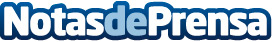 Atos consigue la certificación 360 del programa de partners de Bonitasoft en EspañaAtos ha logrado la certificación de estado 360° de  Bonitasoft, una empresa de automatización de procesos digitales de código abierto. Este es el nivel más alto de certificación en el programa de canal en España con el mayor número de recursos certificados. Atos se posiciona, así como uno de los principales partners de Bonitasoft, completando el más alto proceso de certificación con la validación de sus equipos técnicosDatos de contacto:Jennifer620059329Nota de prensa publicada en: https://www.notasdeprensa.es/atos-consigue-la-certificacion-360-del Categorias: Nacional E-Commerce Software http://www.notasdeprensa.es